«Организация работы по социальной реабилитации (абилитации)  детей-инвалидов в муниципальном бюджетном учрежденииНаталья Асановна Карасева, заведующая отделением реабилитации детей-инвалидов МБУ«Комплексный центр социального обслуживания населения»(г. Старый Оскол)Проблема социальной реабилитации и абилитации детей-инвалидов как наиболее уязвимой части населения, требует особого внимания со стороны государства и общества. Для освоения детьми социального опыта, включения их в существующую систему общественных отношений необходимы непрерывные, целенаправленные мероприятия и государственная поддержка.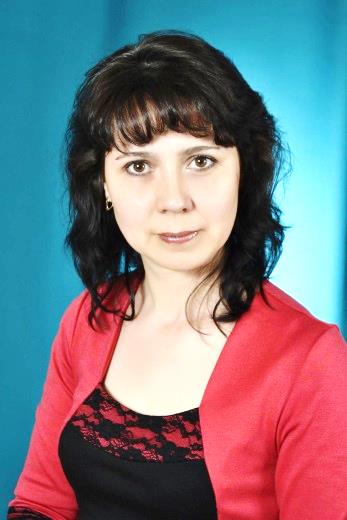 С 1 января 2015 года вступил в законную силу Федеральный закон от 28.12.2013г. № 442-ФЗ «Об основах социального обслуживания граждан в Российской Федерации», который направлен на модернизацию системы социального обслуживания. В законе четко установлены обстоятельства, при наличии которых граждане признаются нуждающимися в социальном обслуживании. К числу таких обстоятельств относятся и наличие в семье инвалида или инвалидов, в том числе ребенка-инвалида или детей-инвалидов, нуждающихся в постоянном постороннем уходе, а так же наличие ребенка или детей (в том числе находящихся под опекой, попечительством), испытывающих трудности в социальной адаптации. Таким образом, расширилась категория лиц, подлежащих социальному обслуживанию. В феврале 2015 года муниципальным бюджетным учреждением «Комплексный центр социального обслуживания населения» организована работа отделения реабилитации детей-инвалидов для обеспечения социальной реабилитации и абилитации несовершеннолетних. Внедрены новые виды социальных услуг: социально-психологические, социально-педагогические, услуги по повышению коммуникативного потенциала получателей социальных услуг, имеющих ограничения жизнедеятельности, в том числе детей-инвалидов.Работа отделения направлена на реализацию комплексных мероприятий по социальной реабилитации и абилитации детей-инвалидов, направленных на восстановление интеллектуального  и социального уровня жизнедеятельности для интеграции их в общество. Это осуществляется через: •	оказание детям помощи в социальной реабилитации и абилитации, направленной на устранение или компенсацию ограничений их жизнедеятельности; •	оказание психологической поддержки; •	развитие творческих способностей; •	обучение детей навыкам самообслуживания, общения, поведения в быту и общественных местах; •	организацию досуга детей.Обслуживание в отделении реабилитации осуществляется на основании  обращения с заявлением законных представителей. За 2020 год в отделении реабилитации детей-инвалидов  прошли реабилитацию 84 ребенка в возрасте от 4 до 18 лет.Одним из важных и новых направлений в работе отделения  выделяется социальное обслуживание детей, которые по состоянию здоровья не могут получать услуги в филиале  муниципального бюджетного учреждения «Комплексный центр социального обслуживания населения».  Для 30 таких детей организовано обслуживание социальными работниками по адресу проживания.  Социальные работники, посещая детей  2-3 раза в неделю, оказывают услуги по  реализации индивидуальной программы предоставления социальных услуг ребенка в домашних условиях с предоставлением его маме свободного времени. Проводятся занятия с ребенком:- по обучению навыкам самообслуживания, поведения в быту и в общественных местах, навыкам общения и другим формам жизнедеятельности;- чтение книг, журналов;- содействие в посещении библиотеки;- организация совместных выездов на природу и экскурсий;- проведение коррекционно-развивающих занятий;- проведение занятий на развитие логики и мышления;- проведение занятий по развитию моторики.Развитие ребенка-инвалида в огромной степени зависит от семейного благополучия, участия родителей в его физическом и духовном становлении, правильности воспитательных воздействий. Большинство семей с ребенком-инвалидом находятся в состоянии непрерывного стресса. В комплексе мероприятий, проводимых в отделении, особое место занимает работа психолога, которая   ведется по нескольким  направлениям: - консультирование родителей по вопросам воспитания, обучения и развития детей с ограниченными возможностями здоровья; - психокоррекция; - психологическое просвещение. Совместно с социальными работниками реализуются коррекционно-развивающие программы по социальной реабилитации и абилитации детей-инвалидов. Работа с ребенком организована поэтапно:•	Первый этап – диагностический, в котором изучаются индивидуальные особенности ребенка и потенциальные возможности с родителями; выясняется специфика внутрисемейных проблем; уточняется характер необходимой социально-психолого-педагогической помощи.•	Второй этап – коррекционно-развивающий.•	 Третий этап – аналитический.•	Четвертый этап – завершающий: осуществляется повторная диагностика психофизических особенностей ребенка, оценивается результативность, даются рекомендации членам семьи.Результаты реабилитационных мероприятий проявляются:•	в сфере коммуникации (происходит постепенное расширение социальных контактов, устанавливается взаимодействие со специалистами и сверстниками);•	в сфере развития умений (развиваются навыки самоорганизации в продуктивных видах деятельности, возрастают сенсорные и двигательные возможности; дети осваивают согласие и несогласие, приветствие, просьбу, благодарность, учатся согласовывать свои действия с действиями других участников);•	в личностной сфере (появляются: доброжелательность, отзывчивость, элементарные навыки самостоятельности);•	в познавательной сфере (развивается умение удерживать внимание определенное время в игре, наблюдать за объектами окружающего мира).На основании договора о совместной деятельности с  Центральной детской библиотекой №7 для детей, состоящих на обслуживании, организовано посещение  сенсорной комнаты. Сочетание разных стимулов (музыки, цвета,  тактильных ощущений) оказывает различное воздействие на психическое и эмоциональное состояние ребенка: как успокаивающее, расслабляющее, так и тонизирующее, стимулирующее, восстанавливающее. Поэтому сенсорная комната не только способствует достижению релаксации, но и позволяет активизировать различные функции центральной нервной системы. Именно с этой целью в филиале Центра произошла реконструкция помещения для занятий с детьми. Выделилась зона релаксационной разгрузки, основная цель которой – создание благоприятных условий для психологической разгрузки во время занятий. Подобные занятия позволяют повысить функциональные и адаптивные возможности организма,  активизировать индивидуальный ресурс каждого ребенка. Дети с двигательными, сенсорными и речевыми нарушениями с удовольствием посещают развивающие занятия.  В ходе самостоятельной работы с дидактическим материалом дети незаметно для себя приобретают необходимые навыки, развивают крупную и мелкую моторику рук, сенсорную и познавательную сферу, общаются со сверстниками, приучаются к самостоятельности и порядку.Важным звеном реабилитации в отделении является психолого – педагогическое воздействие, а именно творческая реабилитация. В результате обеспечивается освоение навыков мелкой моторики, расширение двигательного опыта, бытовых навыков, расширяется кругозор, что означает рост масштабов микросоциальной среды, оказывающие на ребенка положительное влияние. Творческая реабилитация позволяет ребенку с ограниченными возможностями утверждать себя как личность, дает возможность постигать социальные нормы и ценности, ориентироваться в ближайшем социальном окружении, усваивать правила общения в целом. Все это способствует формированию у детей – инвалидов психологической независимости, уверенности в своих возможностях, преодолению комплекса неполноценности. Основная роль творческой реабилитации – активизировать силы ребенка в борьбе с недугом, пробудить в нем радость творческого выражения, помочь родителям понять и принять ребенка. Реальным воплощением этого метода являются различные творческие выставки детских работ на уровне центра, которые помогают осуществить творческое самовыражение и формировать мотивацию к дальнейшей деятельности.Привлечение родителей к участию в социально-педагогической работе со своим ребенком, превращение их в соучастников реабилитационного процесса – также важнейшая задача, стоящая перед специалистами. Реабилитация не только ребенка, но и членов семьи, в которой находится ребенок с умственными или физическими недостатками, заключается в том, чтобы помочь им выйти из состояния хронического психологического стресса. С этой целью Центром  реализован проект «Организация клуба поддержки семей, воспитывающих детей-инвалидов на территории Старооскольского городского округа», в результате которого создан клуб «Мы вместе».В рамках проекта специалистами  отделения проводились мероприятия по расширению круга общения родителей и детей, для преодоления социальной изоляции и  взаимопомощи между семьями, воспитывающими детей-инвалидов. В работу клуба было вовлечено более  70 родителей, воспитывающих детей-инвалидов.Активно проводится работа по  проведению культурно - досуговых мероприятий, где ведущая роль принадлежит детям и их родителям. Организация досуга направлена на удовлетворение социокультурных и духовных запросов как детей с ограниченными возможностями здоровья, так и их родителей. Проводимая работа способствует расширению общего и культурного кругозора, сферы общения, повышению творческой активности, привлечению их к участию в детских праздниках и других культурно - досуговых мероприятиях. Совместная работа с народными мастерами Старооскольского Дома Ремесел позволила совершить экскурсии в народный уклад жизни и самостоятельно проявить свои творческие способности в изготовлении традиционных русских поделок и игрушек. 	Сотрудничество  с модельной детской библиотеки №12 позволило посещать кукольный театр «Огнехвостик», который помогает полюбить чтение даже тем, кто еще не научился читать. В рамках реализации проекта «65 добрых дел» специалистами комплексного центра организованы и проведены мероприятия с участием семей, воспитывающих детей-инвалидов, граждан пожилого возраста, геронтоволонтеров отряда «Мы вместе» и приёмных семей. Данные мероприятия способствуют развитию межпоколенного взаимодействия и гармонизации отношений между представителями разных возрастов.При поддержке грантового конкурса «Сделаем вместе!» компании «Металлоинвест» отделение реабилитации детей-инвалидов реализует  проект «Шаг за шагом». В рамках проекта в комплексном центре выделена комната социально-бытовой адаптации. Это модель жилого помещения, которая оборудована бытовыми приборами  и вспомогательными техническими средствами реабилитации, доступными для лиц с ограниченными возможностями здоровья.  Специалисты отделения реабилитации детей-инвалидов готовы проводить обучающие занятия по формированию навыков хозяйственно-бытового труда: чистка и нарезка продуктов, пользование посудой, приготовление простейших блюд, обращение с электрическими и механическими бытовыми приборами, уборка и  мелкий ремонт одежды. 	 	Внедрение технологии социально-бытовой адаптации детей-инвалидов позволит им чувствовать себя свободно, включаться в различные виды деятельности, обрести самостоятельность, уверенность в своих возможностях.  Таким образом, главными приоритетами работы отделения является создание такой среды, которая поможет  раскрыть больше возможностей для вывода детей из состояния изоляции, организовать досуг и  творчество в соответствии с возрастом и состоянием  их здоровья.